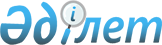 Солтүстік Қазақстан облысы Мамлют ауданы Андреев ауылдық округінің 2020-2022 жылдарға арналған бюджетін бекіту туралыСолтүстік Қазақстан облысы Мамлют ауданы мәслихатының 2019 жылғы 31 желтоқсандағы № 63/3 шешімі. Солтүстік Қазақстан облысының Әділет департаментінде 2020 жылғы 9 қаңтарда № 5802 болып тіркелді.
      Ескерту. 01.01.2020 бастап қолданысқа енгізіледі - осы шешімінің 7-тармағымен.
      Қазақстан Республикасының 2008 жылғы 4 желтоқсандағы Бюджет кодексiнің 9-1-бабына, 75-бабы 2-тармағына, "Қазақстан Республикасындағы жергілікті мемлекеттік басқару және өзін-өзі басқару туралы" Қазақстан Республикасының 2001 жылғы 23 қаңтардағы Заңының 6-бабы 2-7-тармағына сәйкес Солтүстік Қазақстан облысы Мамлют ауданының мәслихаты ШЕШІМ ҚАБЫЛДАДЫ:
      1. Солтүстік Қазақстан облысы Мамлют ауданы Андреев ауылдық округінің 2020-2022 жылдарға арналған бюджеті осы шешімге тиісінше 1, 2 және 3-қосымшаларға сәйкес, соның ішінде 2020 жылға келесі көлемдерде бекітілсін:
      1) кірістер – 73278,9 мың теңге:
      салықтық түсімдер – 995 мың теңге;
      салықтық емес түсімдер – 0 мың теңге;
      негізгі капиталды сатудан түсетін түсімдер – 0 мың теңге;
      трансферттер түсімі – 72283,9 мың теңге;
      2) шығындар –73278,9 мың теңге;
      3) таза бюджеттік кредиттеу – 0 мың теңге:
      бюджеттік кредиттер – 0 мың теңге;
      бюджеттік кредиттерді өтеу – 0 мың теңге;
      4) қаржы активтерімен операциялар бойынша сальдо – 0 мың теңге:
      қаржы активтерін сатып алу – 0 мың теңге;
      мемлекеттің қаржы активтерін сатудан түсетін түсімдер – 0 мың теңге;
      5) бюджет тапшылығы (профициті) – 0 мың теңге;
      6) бюджет тапшылығын қаржыландыру (профицитін пайдалану) – 0 мың теңге;
      қарыздар түсімі – 0 мың теңге;
      қарыздарды өтеу – 0 мың теңге;
      бюджет қаражатының пайдаланылатын қалдықтары – 0 мың теңге. 
      Ескерту. 1-тармақ жаңа редакцияда - Солтүстік Қазақстан облысы Мамлют ауданы мəслихатының 15.04.2020 № 68/2 (01.01.2020 бастап қолданысқа енгізіледі); 15.12.2020 № 80/3 (01.01.2020 бастап қолданысқа енгізіледi) шешімдермен.


      2. 2020 жылға арналған ауылдық округтің бюджеттік кірістері Қазақстан Республикасы Бюджет кодексiне сәйкес мына салықтық түсімдер есебінен қалыптастырылатыны белгіленсін:
      1) мемлекеттік кірістер органында тіркеу есебіне қою кезінде мәлімделген ауыл аумағында орналасқан жеке тұлғалар дербес салық салуға жататын табыстар бойынша жеке табыс салығы:
      жеке кәсіпкер, жекеше нотариус, жеке сот орындаушысы, адвокат, кәсіпқой медиатор үшін – тұрған жері;
      тұрғылықты жері – қалған жеке тұлғалар үшін;
      2) ауылдың, ауылдық округтің аумағындағы осы салықты салу объектілері бойынша жеке тұлғалардың мүлкіне салынатын салық;
      3) ауылдың аумағындағы жер учаскелері бойынша жеке және заңды тұлғалардан алынатын, елдi мекендер жерлерiне салынатын жер салығы;
      4) көлік құралдарына салынатын салық:
      тұрғылықты жері ауылдың аумағындағы жеке тұлғалардан;
      өздерінің құрылтай құжаттарында көрсетілетін тұрған жері ауылдың аумағында орналасқан заңды тұлғалардан алынатын көлік құралдары салығы;
      5) сыртқы (көрнекі) жарнаманы:
      ауылдағы үй-жайлардың шегінен тыс ашық кеңістікте;
      ауылдың, ауылдық округтің аумақтары арқылы өтетін жалпыға ортақ пайдаланылатын автомобиль жолдарының бөлiнген белдеуiнде;
      елді мекендерден тыс жердегі үй-жайлардың шегінен тыс ашық кеңістікте және жалпыға ортақ пайдаланылатын автомобиль жолдарының бөлiнген белдеуiнен тыс жерде орналастырғаны үшін төлемақы.
      3. Ауылдық округтің бюджеттік кірістері мына салықтық емес түсімдер есебінен қалыптастырылатыны белгіленсін:
      1) ауылдық округтердің әкімдері әкімшілік құқық бұзушылықтар үшін салатын айыппұлдар;
      2) жеке және заңды тұлғалардың ерікті түрдегі алымдары;
      3) ауылдың, ауылдық округтің коммуналдық меншігінен (жергілікті өзін-өзі басқарудың коммуналдық меншігінен) түсетін кірістер:
      ауылдық округ әкімі аппаратының шешімімен құрылған коммуналдық мемлекеттік кәсіпорындардың таза кірісі бөлігінің түсімдері;
      ауылдың, ауылдық округтің коммуналдық меншігіндегі (жергілікті өзін-өзі басқарудың коммуналдық меншігіндегі) заңды тұлғаларға қатысу үлестеріне кірістер;
      ауылдың, ауылдық округтің коммуналдық меншігінің (жергілікті өзін-өзі басқарудың коммуналдық меншігінің) мүлкін жалға беруден түсетін кірістер;
      ауылдың, ауылдық округтің коммуналдық меншігінен (жергілікті өзін-өзі басқарудың коммуналдық меншігінен) түсетін басқа да кірістер;
      4) ауылдық округ бюджетіне түсетін басқа да салықтық емес түсімдер.
      4. Ауылдық округ бюджетінің кірістері келесі негізгі капиталды сатудан түсетін түсімдер есебінен қалыптастырылатыны белгіленсін:
      ауылдық округ бюджетінен қаржыландырылатын, мемлекеттік мекемелерге бекітіп берілген мемлекеттік мүлікті сатудан түсетін ақша.
      5. 2020 жылға арналған ауылдық округ бюджетіне аудандық бюджеттен берілетін бюджеттік субвенциялар 24266 мың теңге сомада ескерілсін.
      6. 2020 жылға арналған ауылдық округ бюджетінде республикалық бюджеттен ағымдағы нысаналы трансферттер негізгі және басқарушы қызметкерлерге мәдениет ұйымдарында ерекше еңбек жағдайлары үшін лауазымдық еңбекақыға қосымша ақы белгілеуге 433 мың теңге сомасында ескерілсін. 
      6-1. Аудандық бюджеттен 2020 жылға арналған Солтүстік Қазақстан облысы Мамлют ауданы Андреев ауылдық округінің бюджетіне берілетін нысаналы ағымдағы трансфертердің көлемі 800 мың теңге сомасында ескерілсін.
      Ескерту. Шешім 6-1-тармақпен толықтырылды - Солтүстік Қазақстан облысы Мамлют ауданы мəслихатының 15.04.2020 № 68/2 (01.01.2020 бастап қолданысқа енгізіледі) шешімімен.


      7. Осы шешім 2020 жылғы 1 қаңтардан бастап қолданысқа енгізіледi. 2020 жылға арналған Солтүстік Қазақстан облысы Мамлют ауданы Андреев ауылдық округінің бюджеті 
      Ескерту. 1-қосымша жаңа редакцияда - Солтүстік Қазақстан облысы Мамлют ауданы мəслихатының 15.04.2020 № 68/2 (01.01.2020 бастап қолданысқа енгізіледі); 15.12.2020 № 80/3 (01.01.2020 бастап қолданысқа енгізіледi) шешімдермен. 2021 жылға арналған Солтүстік Қазақстан облысы Мамлют ауданы Андреев ауылдық округінің бюджеті 2022 жылға арналған Солтүстік Қазақстан облысы Мамлют ауданы Андреев ауылдық округінің бюджеті
					© 2012. Қазақстан Республикасы Әділет министрлігінің «Қазақстан Республикасының Заңнама және құқықтық ақпарат институты» ШЖҚ РМК
				
      Солтүстік Қазақстан облысы 
Мамлют ауданы мәслихаты 
сессиясының төрағасы 

М.Линник

      Солтүстік Қазақстан облысы 
Мамлют ауданы 
мәслихатының хатшысы 

Р.Нурмуканова
Солтүстік Қазақстан облысы Мамлют ауданы мәслихатының 2019 жылғы 31 желтоқсандағы№ 63/3 шешіміне1-қосымша
Санаты
Санаты
Санаты
Атауы
Сомасы, мың теңге
Сыныбы
Сыныбы
Атауы
Сомасы, мың теңге
Кіші сыныбы
Атауы
Сомасы, мың теңге
1
2
3
4
5
1) Кірістер
73278,9
1
Салықтық түсімдер
995
01
Табыс салығы
72,8
2
Жеке табыс салығы
72,8
04
Меншiкке салынатын салықтар
13,3
1
Мүлiкке салынатын салықтар
13,3
3
Жер салығы
0
4
Көлiк құралдарына салынатын салық
908,9
2
Салықтық емес түсімдер
0
3
Негізгі капиталды сатудан түсетін түсімдер
0
4
Трансферттердің түсімдері
72283,9
02
Мемлекеттiк басқарудың жоғары тұрған органдарынан түсетiн трансферттер
72283,9
3
Аудандардың (облыстық маңызы бар қаланың) бюджетінен трансферттер
24266
Функционалдық топ
Функционалдық топ
Функционалдық топ
Атауы
Сомасы, мың теңге
Бюджеттік бағдарламалардың әкімшісі
Бюджеттік бағдарламалардың әкімшісі
Атауы
Сомасы, мың теңге
Бағдарлама
Атауы
Сомасы, мың теңге
1
2
3
4
5
2) Шығыстар
73278,9
01
Жалпы сипаттағы мемлекеттік қызметтер
13527,2
124
Аудандық маңызы бар қала, ауыл, кент, ауылдық округ әкімінің аппараты
13527,5
001
Аудандық маңызы бар қала, ауыл, кент, ауылдық округ әкімінің қызметін қамтамасыз ету жөніндегі қызметтер
13527,5
04
Білім беру
104
124
Аудандық маңызы бар қала, ауыл, кент, ауылдық округ әкімінің аппараты
104
005
Ауылдық жерлерде оқушыларды жақын жердегі мектепке дейін тегін алып баруды және одан алып қайтуды ұйымдастыру
104
07
Тұрғын үй-коммуналдық шаруашылық
12915,1
124
Аудандық маңызы бар қала, ауыл, кент, ауылдық округ әкімінің аппараты
4835,1
008
Елді мекендердегі көшелерді жарықтандыру
1702,4
009
Елді мекендердің санитариясын қамтамасыз ету
300
011
Елді мекендерді көгалдандыру және көркейту
7560
014
Елді мекендерді сумен жабдықтауды ұйымдастыру
10912,7
08
Мәдениет, спорт, туризм және ақпараттық кеңістік
12423
124
Аудандық маңызы бар қала, ауыл, кент, ауылдық округ әкімінің аппараты
12423
006
Жергілікті деңгейде мәдени-демалыс жұмысын қолдау
12423
12
Көлiк және коммуникация
33339,6
124
Аудандық маңызы бар қала, ауыл, кент, ауылдық округ әкімінің аппараты
33339,6
013
Аудандық маңызы бар қалаларда, ауылдарда, кенттерде, ауылдық округтерде автомобиль жолдарының жұмыс істеуін қамтамасыз ету
33339,6
13
Басқалар
970
124
Аудандық маңызы бар қала, ауыл, кент, ауылдық округ әкімінің аппараты
970
040
Өңірлерді дамытудың 2025 жылға дейінгі мемлекеттік бағдарламасы шеңберінде өңірлерді экономикалық дамытуға жәрдемдесу бойынша шараларды іске асыруға ауылдық елді мекендерді жайластыруды шешуге арналған іс-шараларды іске асыру
970
3) Таза бюджеттік кредиттеу
0
Бюджеттік кредиттер
0
5
Бюджеттік кредиттерді өтеу
0
4) Қаржы активтерімен операциялар бойынша сальдо
0
Қаржы активтерін сатып алу
0
 6
Мемлекеттің қаржы активтерін сатудан түсетін түсімдер
0
5) Бюджет тапшылығы (профициті)
0
6) Бюджет тапшылығын қаржыландыру (профицитін пайдалану)
0
7
Қарыздар түсімі
0
16
Қарыздарды өтеу
0
Санаты
Санаты
Санаты
Атауы
Сомасы, мың теңге
Сыныбы
Сыныбы
Атауы
Сомасы, мың теңге
Кіші сыныбы
Атауы
Сомасы, мың теңге
8 
Бюджет қаражатының пайдаланылатын қалдықтары
0
01
Бюджет қаражаты қалдықтары
0
1
Бюджет қаражатының бос қалдықтары
0Солтүстік Қазақстан облысы Мамлют ауданы мәслихатының 2019 жылғы 31 желтоқсандағы № 63/3 шешіміне 2 -қосымша
Санаты
Санаты
Санаты
Атауы
Сомасы, мың теңге
Сыныбы
Сыныбы
Атауы
Сомасы, мың теңге
Кіші сыныбы
Атауы
Сомасы, мың теңге
1
2
3
4
5
1) Кірістер
25594
1
Салықтық түсімдер
995
01
Табыс салығы
30
2
Жеке табыс салығы
30
04
Меншiкке салынатын салықтар
965
1
Мүлiкке салынатын салықтар
24
3
Жер салығы
127
4
Көлiк құралдарына салынатын салық
814
4
Трансферттердің түсімдері
24599
02
Мемлекеттiк басқарудың жоғары тұрған органдарынан түсетiн трансферттер
24599
3
Аудандардың (облыстық маңызы бар қаланың) бюджетінен трансферттер
24599
Функционалдық топ
Функционалдық топ
Функционалдық топ
Атауы
Сомасы, мың теңге
Бюджеттік бағдарламалардың әкімшісі
Бюджеттік бағдарламалардың әкімшісі
Атауы
Сомасы, мың теңге
Бағдарлама
Атауы
Сомасы, мың теңге
1
2
3
4
5
2) Шығыстар
25594
01
Жалпы сипаттағы мемлекеттік қызметтер 
12348
124
Аудандық маңызы бар қала, ауыл, кент, ауылдық округ әкімінің аппараты
12348
001
Аудандық маңызы бар қала, ауыл, кент, ауылдық округ әкімінің қызметін қамтамасыз ету жөніндегі қызметтер
12348
04
Білім беру
244
124
Аудандық маңызы бар қала, ауыл, кент, ауылдық округ әкімінің аппараты
244
005
Ауылдық жерлерде оқушыларды жақын жердегі мектепке дейін тегін алып баруды және одан алып қайтуды ұйымдастыру
244
07
Тұрғын үй-коммуналдық шаруашылық
615
124
Аудандық маңызы бар қала, ауыл, кент, ауылдық округ әкімінің аппараты
615
008
Елді мекендердегі көшелерді жарықтандыру
299
009
Елді мекендердің санитариясын қамтамасыз ету
316
08
Мәдениет, спорт, туризм және ақпараттық кеңістік
11155
124
Аудандық маңызы бар қала, ауыл, кент, ауылдық округ әкімінің аппараты
11155
006
Жергілікті деңгейде мәдени-демалыс жұмысын қолдау
11155
12
Көлiк және коммуникация
211
124
Аудандық маңызы бар қала, ауыл, кент, ауылдық округ әкімінің аппараты
211
013
Аудандық маңызы бар қалаларда, ауылдарда, кенттерде, ауылдық округтерде автомобиль жолдарының жұмыс істеуін қамтамасыз ету
211
13
Басқалар
1021
124
Аудандық маңызы бар қала, ауыл, кент, ауылдық округ әкімінің аппараты
1021
040
Өңірлерді дамытудың 2025 жылға дейінгі мемлекеттік бағдарламасы шеңберінде өңірлерді экономикалық дамытуға жәрдемдесу бойынша шараларды іске асыруға ауылдық елді мекендерді жайластыруды шешуге арналған іс-шараларды іске асыру
1021
3) Таза бюджеттік кредиттеу
0
Бюджеттік кредиттер
0
5
Бюджеттік кредиттерді өтеу
0
4) Қаржы активтерімен операциялар бойынша сальдо
0
Қаржы активтерін сатып алу
0
 6
Мемлекеттің қаржы активтерін сатудан түсетін түсімдер 
0
5) Бюджет тапшылығы (профициті)
0
6) Бюджет тапшылығын қаржыландыру (профицитін пайдалану)
0
7
Қарыздар түсімдері
0
16
Қарыздарды өтеу
0
Санаты
Санаты
Санаты
Атауы
Сомасы, мың теңге
Сыныбы
Сыныбы
Атауы
Сомасы, мың теңге
Кіші сыныбы
Атауы
Сомасы, мың теңге
8 
Бюджет қаражатының пайдаланылатын қалдықтары 
0
01
Бюджет қаражаты қалдықтары
0
1
Бюджет қаражатының бос қалдықтары
0Солтүстік Қазақстан облысы Мамлют ауданы мәслихатының 2019 жылғы 31 желтоқсандағы № 63/3 шешіміне 3 -қосымша
Санаты
Санаты
Санаты
Атауы
Сомасы, мың теңге
Сыныбы
Сыныбы
Атауы
Сомасы, мың теңге
Кіші сыныбы
Атауы
Сомасы, мың теңге
1
2
3
4
5
1) Кірістер
25946
1
Салықтық түсімдер
995
01
Табыс салығы
30
2
Жеке табыс салығы
30
04
Меншiкке салынатын салықтар
965
1
Мүлiкке салынатын салықтар
24
3
Жер салығы
127
4
Көлiк құралдарына салынатын салық
814
4
Трансферттердің түсімдері
24951
02
Мемлекеттiк басқарудың жоғары тұрған органдарынан түсетiн трансферттер
24951
3
Аудандардың (облыстық маңызы бар қаланың) бюджетінен трансферттер
24951
Функционалдық топ
Функционалдық топ
Функционалдық топ
Атауы
Сомасы, мың теңге
Бюджеттік бағдарламалардың әкімшісі
Бюджеттік бағдарламалардың әкімшісі
Атауы
Сомасы, мың теңге
Бағдарлама
Атауы
Сомасы, мың теңге
1
2
3
4
5
2) Шығыстар
25946
01
Жалпы сипаттағы мемлекеттік қызметтер 
12456
124
Аудандық маңызы бар қала, ауыл, кент, ауылдық округ әкімінің аппараты
12456
001
Аудандық маңызы бар қала, ауыл, кент, ауылдық округ әкімінің қызметін қамтамасыз ету жөніндегі қызметтер
12456
04
Білім беру
257
124
Аудандық маңызы бар қала, ауыл, кент, ауылдық округ әкімінің аппараты
257
005
Ауылдық жерлерде оқушыларды жақын жердегі мектепке дейін тегін алып баруды және одан алып қайтуды ұйымдастыру
257
07
Тұрғын үй-коммуналдық шаруашылық
648
124
Аудандық маңызы бар қала, ауыл, кент, ауылдық округ әкімінің аппараты
648
008
Елді мекендердегі көшелерді жарықтандыру
315
009
Елді мекендердің санитариясын қамтамасыз ету
333
08
Мәдениет, спорт, туризм және ақпараттық кеңістік
11287
124
Аудандық маңызы бар қала, ауыл, кент, ауылдық округ әкімінің аппараты
11287
006
Жергілікті деңгейде мәдени-демалыс жұмысын қолдау
11287
12
Көлiк және коммуникация
222
124
Аудандық маңызы бар қала, ауыл, кент, ауылдық округ әкімінің аппараты
222
013
Аудандық маңызы бар қалаларда, ауылдарда, кенттерде, ауылдық округтерде автомобиль жолдарының жұмыс істеуін қамтамасыз ету
222
13
Басқалар
1076
124
Аудандық маңызы бар қала, ауыл, кент, ауылдық округ әкімінің аппараты
1076
040
Өңірлерді дамытудың 2025 жылға дейінгі мемлекеттік бағдарламасы шеңберінде өңірлерді экономикалық дамытуға жәрдемдесу бойынша шараларды іске асыруға ауылдық елді мекендерді жайластыруды шешуге арналған іс-шараларды іске асыру
1076
3) Таза бюджеттік кредиттеу
0
Бюджеттік кредиттер
0
5
Бюджеттік кредиттерді өтеу
0
4) Қаржы активтерімен операциялар бойынша сальдо
0
Қаржы активтерін сатып алу
0
 6
Мемлекеттің қаржы активтерін сатудан түсетін түсімдер 
0
5) Бюджет тапшылығы (профициті)
0
6) Бюджет тапшылығын қаржыландыру (профицитін пайдалану)
0
7
Қарыздар түсімдері
0
16
Қарыздарды өтеу
0
Санаты
Санаты
Санаты
Атауы
Сомасы, мың теңге
Сыныбы
Сыныбы
Атауы
Сомасы, мың теңге
Кіші сыныбы
Атауы
Сомасы, мың теңге
8 
Бюджет қаражатының пайдаланылатын қалдықтары 
0
01
Бюджет қаражаты қалдықтары
0
1
Бюджет қаражатының бос қалдықтары
0